CURRICULAM VIATE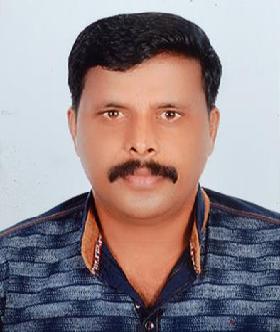 SAJITH E-mail: sajith-397755@gulfjobseeker.com POST APPLIED FOR: FORK LIFT OPERATOROBJECTIVES:To work in a growth oriented organization, where I can enhance my knowledge base.EDUCATIONAL QUALIFICATIONS.S.L.C. (Passed 1999)EXPERIENCE:-16 Years Experience in mechanic & operator.PREVIOUS EMPLOYMENT:-Worked with M/S BEL Engineering Limited, Ernakulum in INDIA for year 2000 to 2005 as a ‘MECHANIC’ we have working in all India states.Worked with M/S Falcon Technologies International L.L.C in U.A.E in ‘FORKLIFT OPERATOR’ From 26-03-2005 to 28-10-2009PREVIOUS EMPLOYMENT:-Worked With M/S S K M AIR CONDITIONING L.L.C In U.A.E. In ‘FORKLIFT OPERATOR’ From 23-01-2010 to 07-05-2017COMPANY PRFILE:-A Largest Manufacturer Of Optical Storage Media In The World.JOB PROFILE:-Working as a ‘FORKLIFT OPERATOR’ in warehouse department.PROFILE:-Good Team Co-coordinator. Ability to work under pressure.Flexible, Open minded , Sincere and TrustworthyDECLARATION:I hereby certify that the above mentioned Statement is correct & true to the best of my knowledge & belief.SAJITH PERSONAL DETAILS:-Date of Birth:20-05-1983Marital Status:MarriedLanguages Known:Malayalam, Hindi, English,Nationality:IndianPASSPORT DETAILS:-PASSPORT DETAILS:-Date of Issue:22-01-2013Date of Expiry:21-01-2023Place of Issue:Dubai